19 de julio de 2018A TODAS LAS ENTIDADES SUPERVISADAS POR LA SUPERINTENDENCIA GENERAL DE ENTIDADES FINANCIERASY AL PÚBLICO EN GENERALSe informa que: Mediante Decreto N° 41175-MGP del 15  de mayo del 2018, publicado en el Diario Oficial La Gaceta N° 130 del 18 de julio del 2018, con fundamento en lo dispuesto por la Municipalidad de Santa Ana en la Sesión Ordinaria N° 102, Artículo VI, celebrada el 10 de abril de 2018; se decreta conceder asueto el 26 de julio del 2018 a los empleados públicos del Cantón de Santa Ana de la Provincia de San José.De conformidad con lo dispuesto en el artículo 240 de la Ley General de la Administración Pública, Ley N° 6227, y en el artículo 41 de la Convención Colectiva del Banco Central de Costa Rica, se tiene que el aludido asueto es de aplicación para los funcionarios de la Superintendencia General de Entidades Financieras, al encontrarse ubicadas las oficinas de esta dependencia en el Edificio Fórum II, Lindora, Santa Ana. Por tanto: Las oficinas de esta Superintendencia permanecerán cerradas el 26 de julio del 2018, volviendo a su horario habitual el 27 de julio del 2018.Atentamente,Bernardo Alfaro A.
Superintendente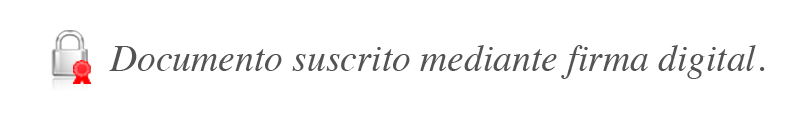 